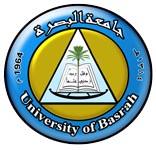 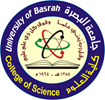 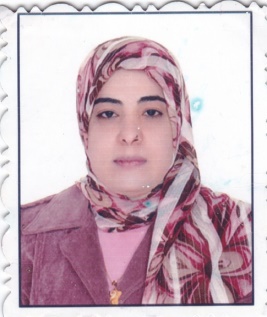 السيرة الذاتية CURRICULUM VITAEالاسم الثلاثي واللقب Full Nameاللقــــــب العلــــمي  TitleTitleالجامعــــــــــــــــة   UniversityالكليـــــــــــــــــــةCollegeالقســــــــــــــــــــمDepartmentالبريد الألكتروني الرسميOfficial E-mailالمؤهــــــــلات والسيرة العلمية المؤهــــــــلات والسيرة العلمية المؤهــــــــلات والسيرة العلمية المؤهــــــــلات والسيرة العلمية Qualification and certificationQualification and certificationQualification and certificationQualification and certificationالاختصاص العامالاختصاص العامبيئةبيئةEcologyEcologyGeneral specializationGeneral specializationالاختصاص الدقيقالاختصاص الدقيقبيئة نباتبيئة نباتPlant ecologyPlant ecologySpecific specializationSpecific specializationالشهادةتاريخهاالجامعةالبلدCountryUniversityDateCertificateبكلوريوس1997البصرةالعراقIraqBasrah1997B.Sc.ماجستير2009البصرةالعراقIraqBasrah2009M.Sc.دكتوراه2018البصرةالعراقIraqBasrah2018Ph.D.اخرىOthersنشاط التدريسنشاط التدريسنشاط التدريسنشاط التدريسTeaching Teaching Teaching Teaching دراسات اولية  Undergraduate Studiesدراسات اولية  Undergraduate Studiesدراسات اولية  Undergraduate Studiesدراسات اولية  Undergraduate Studiesدراسات اولية  Undergraduate Studiesدراسات اولية  Undergraduate Studiesدراسات اولية  Undergraduate Studiesدراسات اولية  Undergraduate Studiesرمز المقرراسم المقرراسم المقرراسم المقررCourse nameCourse nameCourse nameCourse code.  ب 443اراضي رطبةاراضي رطبةاراضي رطبةWetlands Wetlands Wetlands B 443ب356نباتات مائيةنباتات مائيةنباتات مائيةWater plantsWater plantsWater plantsB 356ب213بيئة وتصنيف نباتاتبيئة وتصنيف نباتاتبيئة وتصنيف نباتاتPlant ecology and taxonomy  Plant ecology and taxonomy  Plant ecology and taxonomy  B 213ي101اساسيات بيئةاساسيات بيئةاساسيات بيئةEcologyEcologyEcologyE 101ي 203بيئة نباتبيئة نباتبيئة نباتPlant EcologyPlant EcologyPlant EcologyE 203دراسات عليا  Postgraduate Studiesدراسات عليا  Postgraduate Studiesدراسات عليا  Postgraduate Studiesدراسات عليا  Postgraduate Studiesدراسات عليا  Postgraduate Studiesدراسات عليا  Postgraduate Studiesدراسات عليا  Postgraduate Studiesدراسات عليا  Postgraduate StudiesالموضوعالموضوعالموضوعالموضوعCourse nameCourse nameCourse nameCourse nameالكتب المؤلفة  Book publicationالكتب المؤلفة  Book publicationالكتب المؤلفة  Book publicationالكتب المؤلفة  Book publicationالكتب المؤلفة  Book publicationالكتب المؤلفة  Book publicationالكتب المؤلفة  Book publicationالكتب المؤلفة  Book publicationاسم الكتاب اسم الكتاب سنة النشر البلد countryYear Book Title Book Title بيئة ونباتات البصرةبيئة ونباتات البصرة2016العراقEcology and flora of Basrah                  2016      IraqEcology and flora of Basrah                  2016      IraqEcology and flora of Basrah                  2016      IraqEcology and flora of Basrah                  2016      Iraqالنبات الطبية والتداوي بالاعشاب الطبعة الثانية- مساهمةالنبات الطبية والتداوي بالاعشاب الطبعة الثانية- مساهمة2013العراقMedicinal plant and Herbal therapy        2013       IraqMedicinal plant and Herbal therapy        2013       IraqMedicinal plant and Herbal therapy        2013       IraqMedicinal plant and Herbal therapy        2013       Iraqالبحوث المنشورةوبراءة الأختراعArticles / Patents Articles / Patents Article & Patents detailsArticle & Patents detailsNo.دراسة بيئة النبات المائي الدخيل Hydrilla verticillataوانتشاره في اهوار جنوبي العراق مشترك مع أ.د.عبد الرضا المياح مجلة ابحاث البصرة(العلميات) (العدد 36(1)-2010، 38-51دراسة بيئة النبات المائي الدخيل Hydrilla verticillataوانتشاره في اهوار جنوبي العراق مشترك مع أ.د.عبد الرضا المياح مجلة ابحاث البصرة(العلميات) (العدد 36(1)-2010، 38-511.تقييم الفعالية التثبيطية للمستخلصات المائية والايثانولية للنباتين المائيين Ceratophyllum demersum و Potamogeton perfoliatusتجاه بعض الجراثيم المرضية. مجلة البصرة للعلوم-المجلد 29(1)- 2011- 95-190. مشترك مع غصون فاضل وريهام محمدتقييم الفعالية التثبيطية للمستخلصات المائية والايثانولية للنباتين المائيين Ceratophyllum demersum و Potamogeton perfoliatusتجاه بعض الجراثيم المرضية. مجلة البصرة للعلوم-المجلد 29(1)- 2011- 95-190. مشترك مع غصون فاضل وريهام محمد2Effect of low water quantity and quality on submerged aquatic plant species diversity in saffia natural reserve – BsarahIRAQ.  مشترك مع دنيا علي حسين ونايف محسن عزيز – مجلة جامعة كربلاء وقائع مؤتمر جامعة كربلاء الدولي الاول للبيئة 2011.Effect of low water quantity and quality on submerged aquatic plant species diversity in saffia natural reserve – BsarahIRAQ.  مشترك مع دنيا علي حسين ونايف محسن عزيز – مجلة جامعة كربلاء وقائع مؤتمر جامعة كربلاء الدولي الاول للبيئة 2011.3دراسة القدرة التنافسية للنبات المائي الدخيل Hydrilla verticillataوتاثيره على النباتات المائية المنتشرة في اهوار جنوبي العراق. مجلة البصرة للعلوم الزراعية المجلد 23(2) 2010- 125-138.دراسة القدرة التنافسية للنبات المائي الدخيل Hydrilla verticillataوتاثيره على النباتات المائية المنتشرة في اهوار جنوبي العراق. مجلة البصرة للعلوم الزراعية المجلد 23(2) 2010- 125-138.4القدرة التراكيمية للنباتي Hydrilla verticillata و Ceratophyllum demersumلبعض العناصر الثقيلة مختبرياً. مجلة ابحاث البصرة (العلميات)، 38(2): 2012القدرة التراكيمية للنباتي Hydrilla verticillata و Ceratophyllum demersumلبعض العناصر الثقيلة مختبرياً. مجلة ابحاث البصرة (العلميات)، 38(2): 20125Status of Aquatic Macrophytes in Saffia Nature Reserve, South  ofHuwaiza Marsh, Iraq Abdul-Ridha.A. Al-Mayah  ; Dunya.A.H. Al-Abbawy، Widad.M.T. Al-Assadi ، Sahar.A.A. Al-Saadi، Taha.Y. Al-Edany,  J. Marsh bulletin7(1)(2012)1-16Status of Aquatic Macrophytes in Saffia Nature Reserve, South  ofHuwaiza Marsh, Iraq Abdul-Ridha.A. Al-Mayah  ; Dunya.A.H. Al-Abbawy، Widad.M.T. Al-Assadi ، Sahar.A.A. Al-Saadi، Taha.Y. Al-Edany,  J. Marsh bulletin7(1)(2012)1-166The Effect Of Some Heavy Metals Accumulation On Physiological AndAnatomical Characteristic Of Some Potamogeton L. Plant, Al-Saadi S.A.A.M. ، *, Al-Asaadi W.M.، And Al-Waheeb A.N.H.Journal Of Ecology And Environmental SciencesIssn: 0976-9900 & E-Issn: 0976-9919, Volume 4, Issue 1, 2013, Pp.-100-108.The Effect Of Some Heavy Metals Accumulation On Physiological AndAnatomical Characteristic Of Some Potamogeton L. Plant, Al-Saadi S.A.A.M. ، *, Al-Asaadi W.M.، And Al-Waheeb A.N.H.Journal Of Ecology And Environmental SciencesIssn: 0976-9900 & E-Issn: 0976-9919, Volume 4, Issue 1, 2013, Pp.-100-108.7دراسة بيئية لبعض الدايتومات في اسباخ محافظة البصرة مشترك مع نداء جاسم الموسوي، ذي قار – 2013.دراسة بيئية لبعض الدايتومات في اسباخ محافظة البصرة مشترك مع نداء جاسم الموسوي، ذي قار – 2013.8Three New Specific Records Of Phelipanche (Orobanchaceae) To The Flora Of IraqWidad M. Al-Asadi And Abdulridha A. Al-MayahInternational Journal Of Current Advanced Research, Vol 5, Issue 6, Pp 970-972, June 2016Three New Specific Records Of Phelipanche (Orobanchaceae) To The Flora Of IraqWidad M. Al-Asadi And Abdulridha A. Al-MayahInternational Journal Of Current Advanced Research, Vol 5, Issue 6, Pp 970-972, June 20169 Three New Records of Orobanche (Orobanchaceae) to the Flora of Iraq. Widad M. Al-Asadia*, Abdulridha A. Al-MayahbAmerican Scientific Research Journal for Engineering, Technology, and Sciences (ASRJETS) (2016) Volume 22, No 1, pp 63-70 Three New Records of Orobanche (Orobanchaceae) to the Flora of Iraq. Widad M. Al-Asadia*, Abdulridha A. Al-MayahbAmerican Scientific Research Journal for Engineering, Technology, and Sciences (ASRJETS) (2016) Volume 22, No 1, pp 63-7010Abdulridha A. Al-Mayah & Widad M. Al-Asadi.   .  2018An Account of Orobanche L., (Orobanchaceae)  in Iraq.Biol.Appl. Environ. Res.Vol2(1):22-33.Abdulridha A. Al-Mayah & Widad M. Al-Asadi.   .  2018An Account of Orobanche L., (Orobanchaceae)  in Iraq.Biol.Appl. Environ. Res.Vol2(1):22-33.11Widad M. Al-Asadi  & Abdulridha A. Al-Mayah. 2015. Diphelypaeaboissieri (Reuter) Nicolson with a new Host and Distribution. International J. of Current Advanced Research.Widad M. Al-Asadi  & Abdulridha A. Al-Mayah. 2015. Diphelypaeaboissieri (Reuter) Nicolson with a new Host and Distribution. International J. of Current Advanced Research.12